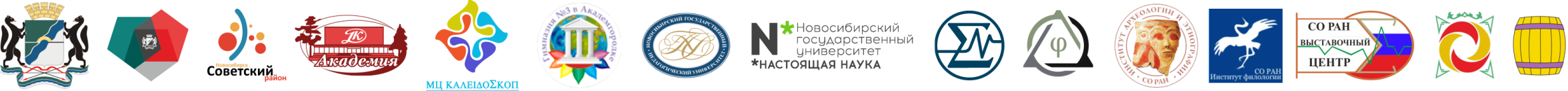 «СИБИРЬ МНОГОЛИКЕАЯ: ДИАЛОГИ КУЛЬТУР И ПОКОЛЕНИЙ»                                                                                                                  МЕЖРЕГИОНАЛЬНЫЙ ЭТНОКУЛЬТУРНЫЙ ФОРУМ                                                                                                                            (16-17.10.2020г.)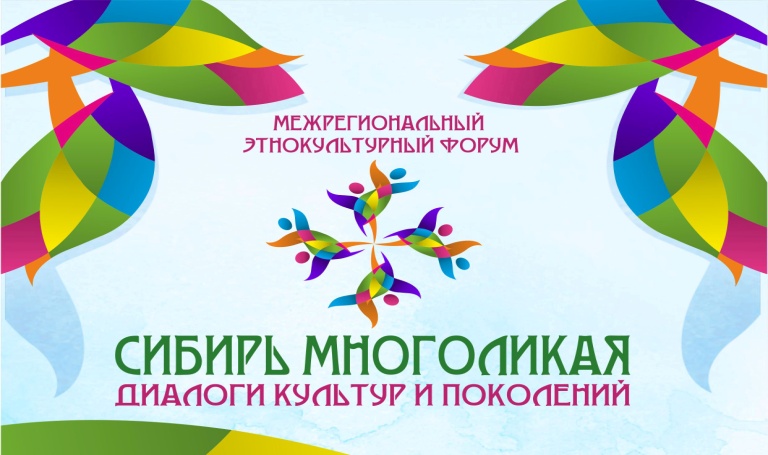 ПРОГРАММАДата: 16 октября 2020Место проведения: ZOOM конференция9.00 – 9.55         Регистрация участников Форума10.00 – 10.10    Открытие Форума10.10 – 10.20    Приветствия официальных лиц 10.20 – 11.05    Установочные лекции:10.20 – 10.35    Лекция  «Этнокультурное разнообразие – «спасательный круг» в море  глобальной неустойчивости»  Попков Юрий Владимирович, доктор философских наук, профессор, главный научный сотрудник ФГБУН Институт философии и права СО РАН.10.35 – 10.50    Лекция  «Культурное многообразие и этнокультурная идентичность народов Сибири»,                                        Фурсова Елена Федоровна, ведущий научный сотрудник, заведующая Отделом этнографии ФГБУН Институт археологии и этнографии СО РАН, доктор исторических наук, доцент. 10.50 – 11.05    Лекция  «Для чего современному человеку традиционный фольклор»,                                                                   Лиморенко Юлия Викторовна, кандидат филологических наук, научный сотрудник сектора фольклора народов Сибири, ФГБУН Институт филологии СО РАН.11.05 – 11.15    Презентация опыта НГУ в сфере этнокультурной информационно-просветительской и проектной деятельности11.15 – 11.30    Обзорная презентация секций Форума11.30 – 12.00    Перерыв (кофе-брейк)12.00  – 14.00   Работа секций Форума:- «Народная художественная культура: традиции и современность» (Секция № 1).- «Песенная и музыкальная культура народов Сибири в пространстве учреждений культуры, дополнительного образования и молодежной политики: традиции и современность» (Секция № 2).- «Фольклорное творчество: обрядовые практики, праздничные традиции, игры» (Секция №3).- «Этнокультурные традиции как основа формирования национально-культурной идентичности молодежи» (Секция № 4). 15.00 – 18.00  (формат видео записей и презентаций) Этнокультурные мастер-классы, демонстрационные площадки, демонстрация фильма об опыте этнокультурной деятельности НГ.Дата: 17 октября 2020Формат видео записей и презентаций11.00 –  18.00: - Этнокультурные мастер-классы, демонстрационные площадки, демонстрация фильмов «4000 гомеров» и «Окультуримся».- Гала-концерт- Этно-дискотека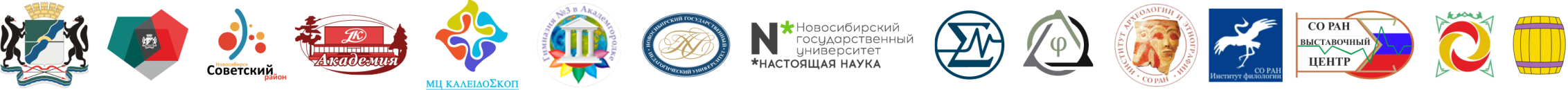 Модератор: Фурсова Елена Федоровна, ведущий научный сотрудник, заведующая Отделом этнографии ФГБУН Институт археологии и этнографии СО РАН, доктор исторических наук, доцент. ПРОГРАММА РАБОТЫ СЕКЦИИ«Проблемы сохранения народной художественной культуры   в современном культурно-образовательном пространстве»,                                                                                                                                                                           Ултургашева  Надежда Доржуевна, профессор, заведующая  кафедрой, кафедра теории и истории народной художественной культуры, ФГБОУ ВО «Кемеровский государственный институт культуры».«Символика реки Дон в формировании идентичности сибирских старожилов»,                                                                                      Фурсова Елена Федоровна, ведущий научный сотрудник, заведующая Отделом этнографии ФГБУН Институт археологии и этнографии СО РАН, доктор исторических наук, доцент. «Организация и проведение студентами ФЭО НОККиИ фольклорных мероприятий в рамках производственной практики»,                                                                                                                                                                              Доронина Елизавета Вячеславовна, преподаватель высшей категории фольклорно-этнографического отделения им. М.Н. Мельникова, ГАПОУ НСО «Новосибирский областной колледж культуры и искусств».«Современное воплощение свадебной обрядности. Из опыта работы фольклорного ансамбля»,                                               Конева Елена Васильевна, преподаватель фольклорно-этнографического отделения им. М.Н. Мельникова, ГАПОУ НСО «Новосибирский областной колледж культуры и искусств».«История возникновения шаманизма в Хакасии»,                                                                                                                                Боргоякова Римма Сергеевна, ГБОУ РХ «Хакасская национальная гимназия-интернат им. Н.Ф. Катанова», воспитатель.«Многогранный подход в ознакомлении с народной культурой: примеры из практики»,                                                 Стрельченко Яна Сергеевна, мастер по художественному валянию из шерсти, девятикратный золотой дипломант Всероссийского конкурса «Сто лучших товаров России» в разделе «Народные промыслы», двукратный победитель международных конкурсов народного искусства в Болгарии и Германии, мастер, вошедший в «Золотую сотню России».«Актуальность традиционного кроя в современности»,                                                                                                 Орленко Елизавета Ивановна, руководитель мастерской «Лизавета» по пошиву одежды по традиционному крою, р.п.Кольцово, НСО. «Роспись по дереву»,                                                                                                                                                                                   Чащина  Александра Владимировна, КГБУ ДО «АКЦДОТиК «Алтай», педагог дополнительного образования. Модератор:  Лиморенко Юлия Викторовна, кандидат филологических наук, научный сотрудник сектора фольклора народов Сибири, ФГБУН Институт филологии СО РАН.Со-модератор:  Бакурова Ольга Анатольевна, заместитель директора МБУК Дом культуры «Академия»ПРОГРАММА РАБОТЫ СЕКЦИЙ«Народное песенное исполнительство в студенческом фольклорном ансамбле «Алтын-ай» кемеровского государственного института культуры»,                                                                                                                                                       Турамуратова  Ирина Григорьевна, доцент кафедры «Теория и история народной художественной культуры» кандидат культурологи», ФГБОУ ВО «Кемеровский государственный институт культуры». «Основные принципы вокальной работы со студентами из опыта работы фольклорно – этнографического отделения им. Мельникова»,                                                                                                                                                                                                        Мягкова Евгения Владимировна, преподаватель фольклорно-этнографического отделения им. М.Н. Мельникова, ГАПОУ НСО «Новосибирский областной колледж культуры и искусств».«Календарно-обрядовый фольклор как воспитательное средство в пространстве Центра традиционного воспитания «Домострой»,                                                                                                                                                                                   Рублева Татьяна Сергеевна, руководитель Центра традиционного воспитания «Домострой» НРО «Предание», педагог высшей квалификационной категории.«Алдын кажык» - проект, способствующий сохранению и развитию тувинских традиций, популяризации тувинского фольклора  и национальных игр»,                                                                                                                                                           Чаш-оол Анай-Хаак Анай-ооловна, Тувинский государственный университет, преподаватель.«Проявление традиционного хакасского шаманизма в жизни коренного населения Хакассии»,                                                 Сагалакова  Наталья Арсентьевна,  ГБОУ РХ «Хакасская национальная гимназия-интернат им. Н.Ф. Катанова», воспитатель.«Русская волшебная сказка – ее обрядовое содержание и мифологические образы главных героев»,                                        Оболенская Наталья Евгеньевна, руководитель фольклорного клуба «Эколадия», МБУ Молодежный центр «КАЛЕЙДОСКОП».«Из опыта работы с фольклорным ансамблем НГУ «КрАсота» К 40-летию ансамбля».                                                          Выхристюк Оксана Ильинична, руководитель фольклорного ансамбля НГУ «КрАсота», заслуженный работник культуры РФ, член-корреспондент Петровской Академии наук. «Русский фольклор в рамках музыкальных занятий в детском саду»,                                                                                           Сороковик  Ульяна Андреевна, музыкальный руководитель, Муниципальной автономное дошкольное образовательное учреждение города Новосибирска «Детский сад №165».«Русский фольклор в рамках музыкальных занятий в детском саду»,                                                                                                 Мударисова Ирина Вячеславовна, руководитель фольклорного клуба, МАДОУ д/с №369 «Калейдоскоп». Модератор:  Мадюкова Светлана Александровна, старший научный сотрудник, кандидат философских наук,  ФГБУН  Институт философии и права СО РАН.ПРОГРАММА РАБОТЫ СЕКЦИИ«Роль этнокультурного неотрадиционализма в формировании идентификационных стратегий молодежи», Мадюкова Светлана Александровна, старший научный сотрудник, кандидат философских наук,  ФГБУН  Институт философии и права СО РАН.  «Межнациональный проект «Одна на всех!» как инструмент конструктивной межэтнической коммуникации и патриотического воспитания молодежи»,                                                                                                                                                   Коростелева Алена Александровна, методист ОМО, МБУ «Комплексный Центр Социального Обслуживания Населения» Советского района.«Проблемы сохранения идентичности традиционной культуры в современном мире»,                                                                   Тумат Чодураа Семис-ооловна, народный хоомейжи РТ, Заслуженная артистка РТ, преподаватель музыки Кызылского педагогического колледжа, Тувинского Государственного Университета, Республика Тыва.«Малый народ и его традиции в условиях современных техногенных вызовов (телеуты в Кемеровской области)»,                                                                                                                                                                                               Новиков Дмитрий Валерьевич, кандидат исторических наук, доцент кафедры «Теория и история народной художественной культуры», ФГБОУ ВО «Кемеровский государственный институт культуры». «Опыт проектной деятельности в сфере межнациональных отношений и сохранения своей культуры»,                                       Доможакова Ольга Петровна, председатель правления Новосибирского Регионального Общественного Фонда Сохранения Культуры Хакасов «Ал Хоорай».«Ценность культуры как право быть собой («политика признания» Ч. Тейлора)»,                                                                  Тарбастаева Инна Семеновна, Институт философии и права СО РАН.«Свадебные обряды и традиции хакасов»,                                                                                                                                               Султрекова Саяна Олеговна, ГБОУ РХ «Хакасская национальная гимназия-интернат им. Н.Ф. Катанова», воспитатель.«Деятельность Дома Польского»,                                                                                                                                                                                   Вильчинский Кирилл Эдуардович, ученик 11 A класс а, Вечерняя (сменная) школа № 17. «Школьный музей как один из ресурсов формирования российской идентичности в образовательном пространстве»,                                                                                                                                                                                                Безменова  Елена Витальевна, педагог-организатор высшей квалификационной категории, руководитель музея МБОУ СОШ № 196 «Русский традиционный костюм старожилов Сибири».Дата: 16 октября 2020Место проведения: онлайн формат/видеозаписиМАСТЕР-КЛАССЫ16.10.2020 / 14-00 Мастер-класс «Традиционная русская народная игрушка «Конь-огонь»Мастер-класс по народной игрушке «Изготовление свистульки»Мастер-класс «Традиционная тряпичная кукла»16.10.2020 / 16-00Мастер-класс «Ткачество по кругу. Подставка под горячее»Мастер-класс «Круглая подставка и декор из каната»Мастер-класс «Точечная роспись тарелки»ДЕМОНСТРАЦИОННЫЕ ЭТНИЧЕСКИЕ ПЛОЩАДКИ16.10.2020 / 15-00   - Хоровод «Черный ворон»- «Сёстры» - импровизация на тему ночных сорочек- Белорусская народная песня «В огороде верба»- «На реченьку», бытовой танец- Плясовая «На горе то калина»ПРЕЗЕНТАЦИЯ ФИЛЬМА16.10.2020 / 17-00 Фильм «Грани культур народов России: традиции этнокультурного образования народов РФ».С 2005 по 2012 год Новосибирский Государственный Университет осуществлял организацию системной этнокультурной деятельности в детско-юношеской и молодежной среде на территории Дальневосточного, Сибирского, Уральского и Приволжского федеральных округов в рамках двух межрегиональных проектов: «Расширение возможностей коренных народов Сибири в получении образования высокого уровня» и «Расширение доступа к локальным культурам Российской Федерации» (при поддержке Европейской Комиссии и ЮНЕСКО). В процессе реализации комплекса исследовательских, информационно-просветительских, олимпиадных и конкурсных, интерактивных творческих, в том числе массовых, мероприятий, а также многовариантной проектной деятельности по данным направлениям был сформирован банк методических и демонстрационных  материалов.Предлагаем вам познакомиться с одним из итоговых продуктов межрегионального проекта НГУ «Расширение доступа к локальным культурам Российской Федерации» - фильмом «Грани культур народов России: традиции этнокультурного образования народов РФ».  Официальный сайт: https://dk-akademiya.ru / Страница ВК по Форуму: https://vk.com/club187869258 Дата: 17 октября 2020Место проведения: онлайн формат/видеозаписиМАСТЕР-КЛАССЫ17.10.2020 / 10-00 Мастер-класс по пошиву платья на основе традиционного крояМастер-класс «Изготовление лоскутного одеяла»Мастер-класс «Пермогорский петушок»17.10.2020 / 14-00 Мастер-класс «Игра на варгане и комусе»Мастер-класс «Игра на гуслях» Мастер-класс «Чукотско - эскимосский танец «На рыбалку» Мастер-класс «Русские народные подвижные игры с элементами песенного фольклора» - 2 роликаДЕМОНСТРАЦИОННЫЕ ЭТНИЧЕСКИЕ ПЛОЩАДКИ17.10.2020 / 12-00 - Школьный музей  «Русский традиционный костюм старожилов Сибири»- «Народная художественная культура: традиции и современность»Видео-ролик «Дефиле в традиционых сикпенах»- «Народная художественная культура: традиции и современность»Видео-ролик «Коллекция Я найду Тебя по Тамге»- Обзор «Традиционная кукла»ПРЕЗЕНТАЦИЯ ФИЛЬМА17.10.2020 / 13-00 Фильм «Окультуримся» (телевизионный проект тележурналиста Ольги Шараповой о культуре – Вести-Кузбасс).«В своей программе, я показываю, одаренных творцов. Эти люди, создают искусство. О них мало кто знает. Они - герои, живущие рядом с нами. Кто-то мастерит игрушки, кто-то, работая в кузнице, делает буквально, ювелирную работу. А кто-то создает музыкальные инструменты. Создает и играет на них.  Истрию происхождения того или иного инструмента, наш герой Роман Ицков, узнавал именно в тех местах, откуда они родом. Собственно как и чертежи этих инструментов, если таковые имелись».   ГАЛА-КОНЦЕРТ 17.10.2020 / 15-00 Концертная программа «БОГАТСТВА СИБИРИ» (национальные творческие коллективы из разных регионов РФ – участники Форума).ПРЕЗЕНТАЦИЯ ФИЛЬМА17.10.2020 / 16-00 Фильм «4000 гомеров».  Документальный фильм оператора новосибирского портала «Тайга.инфо» Кирилла Канина.Это фильм «…о сказителях — особенных, творческих людях, которые по несколько ночей подряд могут исполнять героический эпос слушателям, о фольклористах-исследователях в тундре и умирании традиций коренных народов Сибири, которые не передаются в полной мере от отца к сыну, об обрядах хантов и манси, реинкарнации и забайкальском шаманском посвящении». Фильм посвящен уникальной академической серии «Памятники фольклора народов Сибири и Дальнего Востока» Института филологии СО РАН. Фильм предоставлен организаторам Форума Выставочным центром СО РАН.ЭТНО-ДИСКОТЕКА 17.10.2020 / 17-00 Страница ВК по Форуму: https://vk.com/club187869258 / Официальный сайт: https://dk-akademiya.ru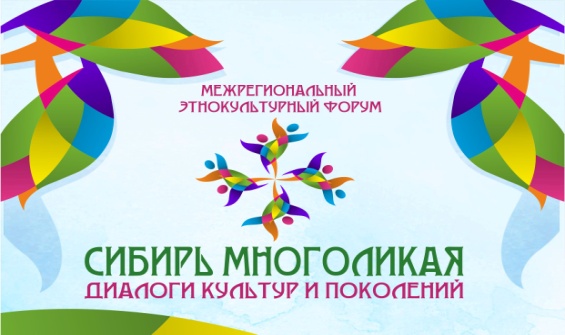 Секция № 1«Народная художественная культура: традиции и современность»/16.10.2020 – 12.00 – 14.00/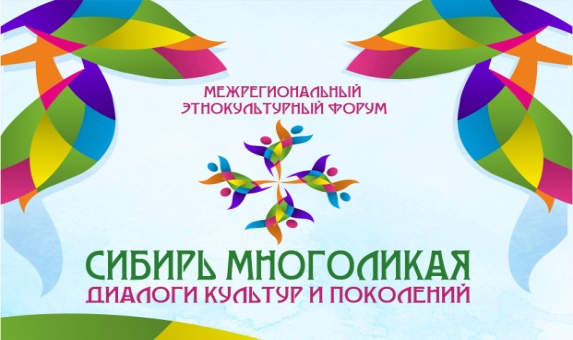 Секция № 2  «Песенная и музыкальная культура народов Сибири в пространстве учреждений культуры, дополнительного образования и молодежной политики: традиции и современность»Секция № 3  «Фольклорное творчество:         обрядовые практики,                                     праздничные традиции, игры»/16.10.2020 – 12.00 – 14.00/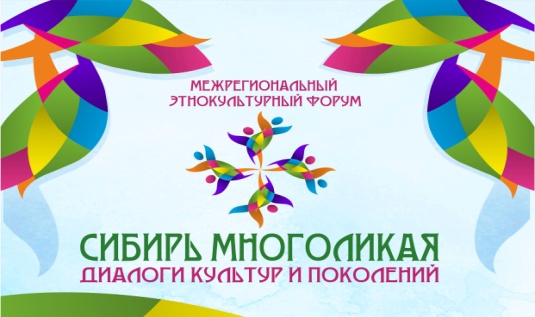 Секция № 4                                              «Этнокультурные традиции                                             как основа формирования                                                                                              национально-культурной                             идентичности молодежи»/16.10.2020 – 12.00 – 14.00/